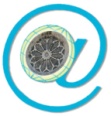 n.CognomeNomeVia e n.civico (precisi)CittàParrocchia